Ev. Kinder- und Jugendzentrum „JoJo“Alte Str. 214, 50226 FrechenTel.: 02234/54506www.jojo-frechen.deinfo@jojo-frechen.de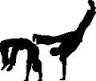 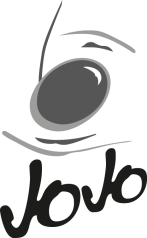 Capoeira ist mehr als nur ein Kampfsport!Es ist Tanz, Musik und ein Lebensgefühl!Capoeira ist eine Mischung aus Kampf, Tanz und Akrobatik. Es werden Ausdauer, Akrobatik und ein gutes Körpergefühl trainiert.Wenn Du Lust auf diese tolle Sportart hast, komm doch mal zu einem Probetraining vorbei! Melde dich bitte vorher per Telefon/Mail an.Trainingszeiten ab 26.10.2021:Dienstags      15:30-16:30 Uhr      Minis (5-7 Jahre)                        16:30-17:30 Uhr      Kids (8-11 Jahre                        17:30-18:30 Uhr      Teens (12-17 Jahre) Kosten: 10,- € pro Monat             ________________________________________________________Anmeldung:                             □ Minis                □ Kids             □ Teens__________________________________________________________________Vor- und Nachname				Geburtsdatum__________________________________________________________________Adresse						Telefonnummer__________________________________________________________________E-Mail-Adresse			          Unterschrift d. Erziehungsberechtigten			Ev. Kinder- und Jugendzentrum „JoJo“Alte Str. 214, 50226 FrechenTel.: 02234/54506www.jojo-frechen.deinfo@jojo-frechen.deCapoeira ist mehr als nur ein Kampfsport!Es ist Tanz, Musik und ein Lebensgefühl!Capoeira ist eine Mischung aus Kampf, Tanz und Akrobatik. Es werden Ausdauer, Akrobatik und ein gutes Körpergefühl trainiert.Wenn Du Lust auf diese tolle Sportart hast, komm doch mal zu einem Probetraining vorbei! Melde dich bitte vorher per Telefon/Mail an.Trainingszeiten ab 26.10.2021:Dienstags      15:30-16:30 Uhr      Minis (5-7 Jahre)                        16:30-17:30 Uhr      Kids (8-11 Jahre)                         17:30-18:30 Uhr      Teens (12-17 Jahre) Kosten: 10,- € pro Monat             ________________________________________________________Anmeldung:                             □ Minis                □ Kids             □ Teens__________________________________________________________________Vor- und Nachname				Geburtsdatum__________________________________________________________________Adresse						Telefonnummer__________________________________________________________________E-Mail-Adresse			          Unterschrift d. Erziehungsberechtigten			